89.1. Они обвиняют его в том, что он ограбил дом. 2. Он никогда не соглашался на их путешествие в этом опасном путешествии. 3. Он не одобрял ее пить много кофе. 4. Учитель математики не одобрял сновидения своих учеников. 5. Все счастье моей жизни зависит от твоей любви ко мне. 6. Мне не хочется его видеть. 7. Я настаиваю на том, чтобы мне сказали правду. 8. Я возражаю против его одалживания у вас денег. 9. Я протянул руку, чтобы она не упала. 10. Моему другу удалось перевести этот сложный текст. 11. Она подозревала его в обмане. 12. Бедный крестьянин сердечно поблагодарил Робин Гуда за помощь. 13. Он отказался от идеи когда-либо услышать от нее. 14. Мы с нетерпением ждем встречи с вами снова. 15. Она всегда жалуется на плохое самочувствие. 16. Он настойчиво пытался решить эту трудную проблему. 17. Холодная погода мешала девочкам долго гулять. 18. Джейн думала покинуть Ловуд после свадьбы мисс Темпл.96.1.for breaking2.being3.being awarded4.meeting5.being asked6.breaking7.being punished8.cleaning9.saying10.being11.having forgotten12.being told13.dancing14.seeing15.examining16.being examined17.stealing18.writing19.talking20.looking ,marking21.being looked,marked22.washing23.finding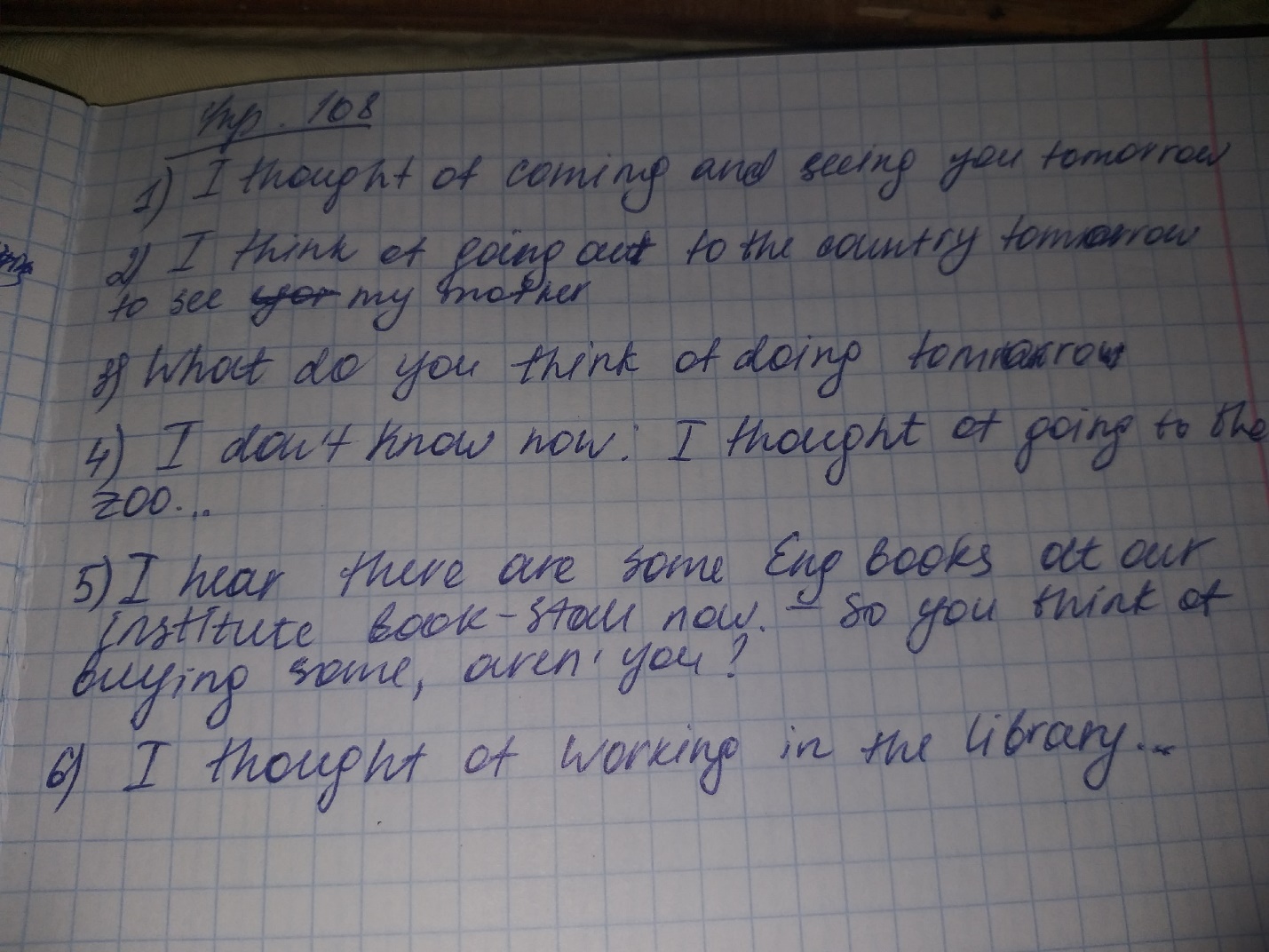 